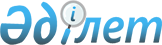 Хромтау аудандық мәслихатының 2021 жылғы 30 желтоқсандағы № 174 "2022-2024 жылдарға арналған Тасөткел ауылдық округінің бюджетін бекіту туралы" шешіміне өзгерістер енгізу туралы
					
			Мерзімі біткен
			
			
		
					Ақтөбе облысы Хромтау аудандық мәслихатының 2022 жылғы 17 қарашадағы № 293 шешімі. Мерзімі өткендіктен қолданыс тоқтатылды
      ШЕШТІ:
      1. Хромтау аудандық мәслихатының "2022-2024 жылдарға арналған Тасөткел ауылдық округінің бюджетін бекіту туралы" 2021 жылғы 30 желтоқсандағы № 174 шешіміне мынадай өзгерістер енгізілсін:
      1 тармақ жаңа редакцияда жазылсын:
      "1. 2022-2024 жылдарға арналған аудандық бюджет тиісінше 1, 2 және 3 қосымшаларға сәйкес, оның ішінде, 2022 жылға мынадай көлемде бекітілсін:
      1) кірістер – 112 706 мың теңге, оның ішінде:
      салықтық түсімдер – 1 150 мың теңге;
      салықтық емес түсімдер – 0 теңге;
      негізгі капиталды сатудан түсетін түсімдер – 0 теңге;
      трансферттер түсімі – 111 556 мың теңге;
      2) шығындар – 112 706 мың теңге;
      3) таза бюджеттік кредиттеу – 0 теңге, оның ішінде:
      бюджеттік кредиттер – 0 теңге;
      бюджеттік кредиттерді өтеу – 0 теңге;
      4) қаржы активтерiмен жасалатын операциялар бойынша сальдо – 0 теңге, оның ішінде:
      қаржы активтерiн сатып алу – 0 теңге;
      мемлекеттің қаржы активтерін сатудан түсетін түсімдер – 0 теңге;
      5) бюджет тапшылығы (профициті) – 0 теңге;
      6) бюджет тапшылығын қаржыландыру (профицитін пайдалану) – 0 теңге, оның ішінде:
      қарыздар түсімі – 0 теңге;
      қарыздарды өтеу – 0 теңге; 
      бюджет қаражатының пайдаланылатын қалдықтары – 0 теңге.".
      2. Көрсетілген шешімнің 1 қосымшасы осы шешімнің қосымшасына сәйкес жаңа редакцияда жазылсын.
      3. Осы шешім 2022 жылғы 1 қаңтардан бастап қолданысқа енгізіледі. 2022 жылға арналған Тасөткел ауылдық округінің бюджеті
					© 2012. Қазақстан Республикасы Әділет министрлігінің «Қазақстан Республикасының Заңнама және құқықтық ақпарат институты» ШЖҚ РМК
				
      Хромтау аудандық мәслихатының хатшысы 

Д. Х. Мулдашев
Хромтау аудандық мәслихаттың 2022 жылғы 17 қарашадағы 
№ 293 шешіміне қосымшаХромтау аудандық мәслихаттың 2021 жылғы 30 желтоқсандағы № 174 шешіміне 1 қосымша
Санаты
Санаты
Санаты
Санаты
Сомасы (мың теңге)
Сыныбы
Сыныбы
Сыныбы
Сомасы (мың теңге)
Кіші сыныбы
Кіші сыныбы
Сомасы (мың теңге)
Атауы
Сомасы (мың теңге)
1
2
3
4
5
I. Кірістер
104 100
1
Салықтық түсiмдер
1 150
01
Табыс салығы
50
2
Жеке табыс салығы
50
04
Меншікке салынатын салықтар
 1 100
1
Мүлікке салынатын салықтар
50
3
Жер салығы
50
4
Көлік құралдарына салынатын салық
1 000
4
Трансферттердің түсімдері
102 950
02
Мемлекеттiк басқарудың жоғары тұрған органдарынан түсетін трансферттер
102 950
3
Аудандық (облыстық маңызы бар қаланың ) бюджетінен трансферттер
102 950
Функционалдық топ
Функционалдық топ
Функционалдық топ
Функционалдық топ
Функционалдық топ
Сомасы (мың теңге)
Кіші функция
Кіші функция
Кіші функция
Кіші функция
Сомасы (мың теңге)
Бюджеттік бағдарламалардың әкімшісі
Бюджеттік бағдарламалардың әкімшісі
Бюджеттік бағдарламалардың әкімшісі
Сомасы (мың теңге)
Бағдарлама
Бағдарлама
Сомасы (мың теңге)
Атауы
Сомасы (мың теңге)
1
2
3
4
5
6
II. Шығындар
104 100
01
Жалпы сипаттағы мемлекеттiк қызметтер
104 100
1
Мемлекеттiк басқарудың жалпы функцияларын орындайтын өкiлдi, атқарушы және басқа органдар
104 100
124
Аудандық маңызы бар қала, ауыл, кент, ауылдық округ әкімінің аппараты
34 296
001
Аудандық маңызы бар қала, ауыл, кент, ауылдық округ әкімінің қызметін қамтамасыз ету жөніндегі қызметтер
34 296
07
Тұрғын үй- коммуналдық шаруашылық
64 304
3
Елді-мекендерді көркейту
64 304
124
Аудандық маңызы бар қала, ауыл, кент, ауылдық округ әкімінің аппараты 4
 64 304
008
Елді мекендердегі көшелерді жарықтандыру
 3 500
009
Елді мекендердің санитариясын қамтамасыз ету
 645
011
Елді мекендерді абаттандыру мен көгалдандыру
60 159
12
Көлік және коммуникация
5 500
1
Автомобиль көлігі
5 500
124
Аудандық маңызы бар қала, ауыл, кент, ауылдық округ әкімінің аппараты
5 500
013
Аудандық маңызы бар қалаларда, ауылдарда, кенттерде, ауылдық округтерде автомобиль жолдарының жұмыс істеуін қамтамасыз ету
5 500